ПРОЕКТ НА ТЕМУ «ЗАГАДОЧНЫЙ КОСМОС»Для детей второй младшей группыВид проекта: познавательно-творческийСрок реализации: краткосрочный Участники проекта: дети, воспитатели, родители.Актуальность проекта: Интерес к Космосу пробуждается у человека весьма рано, буквально с первых шагов. Загадки Вселенной будоражат воображение всегда, с раннего детства до старости. Солнце, Луна, звезды – это одновременно так близко, и в то же время так далеко. В связи с этим, для младших школьников мы разработали этот проект.Структура проектаЦель: Формирование элементарных представлений о космосе, способствующих познавательных и творческих способностей участников проекта.Задачи:1. Активизировать словарь: космос, звезда, ракета, луна,  космонавт.2. Активировать слуховые и зрительные анализаторы, развивать у детей речь, воображение и мышление.3. Вызвать интерес к рассматриванию иллюстраций о космосе.4. Развивать умения взаимодействовать друг с другом, побуждать детей к совместной деятельности.Приоритетные области: Познавательное развитие, художественно-эстетическое развитие.Основные формы работы над проектом:БеседыДидактические игрыИндивидуальная работаСовместная работа с участниками образовательного процессаПрогнозируемые результаты:Сформированные элементарные представления о космосеАктивизация словарного запасаПродолжать закреплять умения по взаимодействию друг с другомПродукт проекта:  коллективная работа с детьми "Загадочный космос"Этапы работы:1. Подготовительный этап.а) Планирование работы по реализации проекта.б) Работа с родителями:Беседа: «Какие формы работы можно использовать при знакомстве детей с космосом"в) Подготовка методических пособий (создание презентаций, создание банк игр по данной тематике, подготовка иллюстраций о космосеИспользуемые ресурсы: семья, художественная и учебная литература, интернет ресурсы.2.Этап практическийПознавательное развитие:- Рассматривание иллюстраций по теме «Космос»;- Конструирование «Ракета» (конструктор);- Просмотр мультфильмов «Белка и Стрелка», «Лунтик», «Незнайка на луне».Речевое Развитие:- Беседа «Какое бывает небо?»;- Беседа "Что такое космос?";- Беседа  "Какие бывают звезды?";- Беседа "Кто такой космонавт?"Физическое развитие:- Подвижные игры: «Солнышко и дождик», «Мы летим на ракете»;- Пальчиковая гимнастика «Космонавт» «Тучки», «Солнышко светит»;- Дыхательная гимнастика «Ветерок»;- Физкультминутка «Ракета».Художественно эстетическое развитие:-Аппликация «Ах, какая ракета»-Чтение стихотворений на тему «Космос».-Слушание песен «Разукрасим все планеты» (Барбарики), «Облака белокрылые лошадки».Социально-коммуникативное развитие:-Сюжетно-ролевая игра "Летим в космос".Работа с родителями:Индивидуальные беседы на тему "Как познакомить детей с космосом!"3.Итог работыКоллективная работа с детьми «Загадочный космос»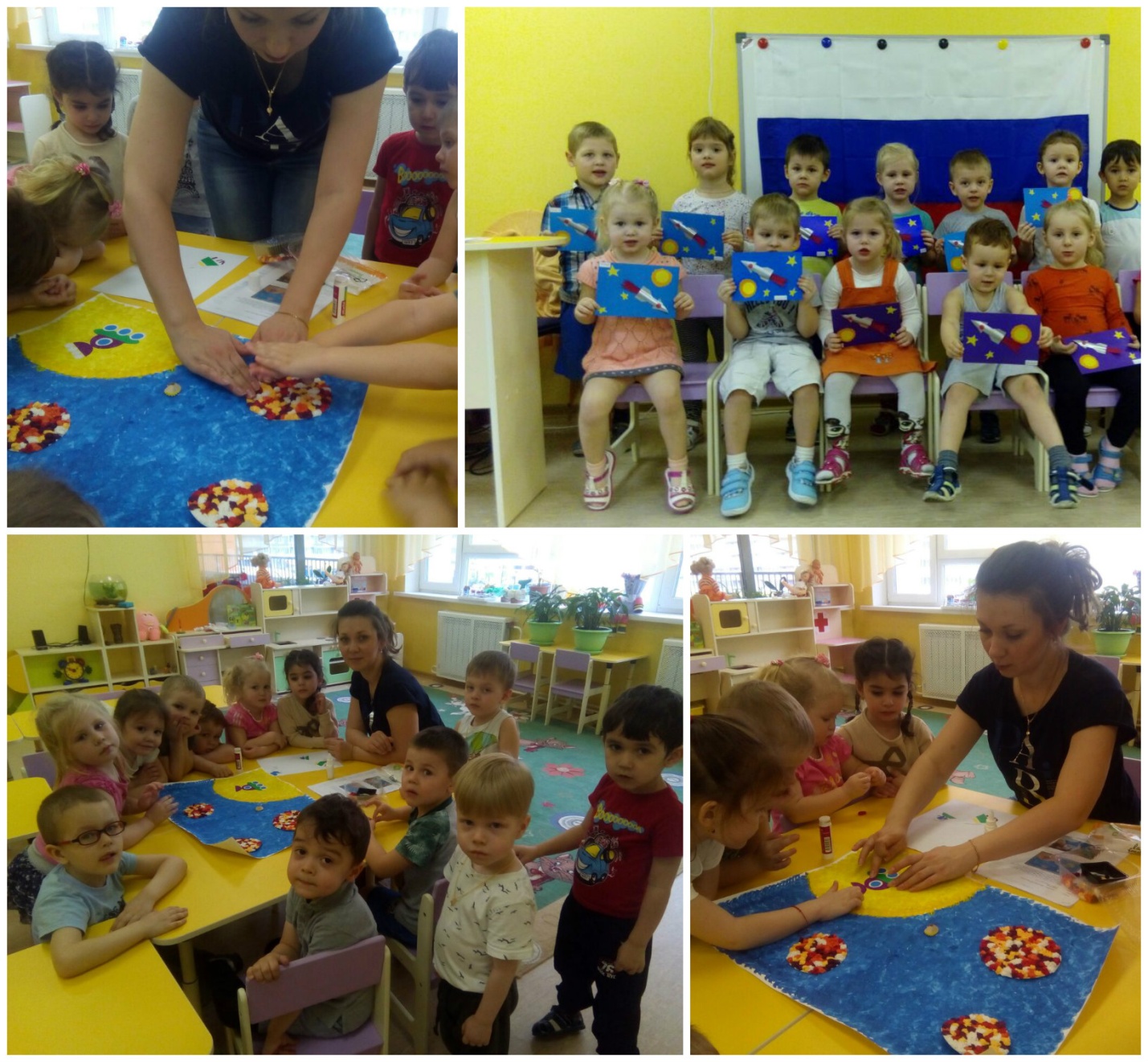 